Составь  предложение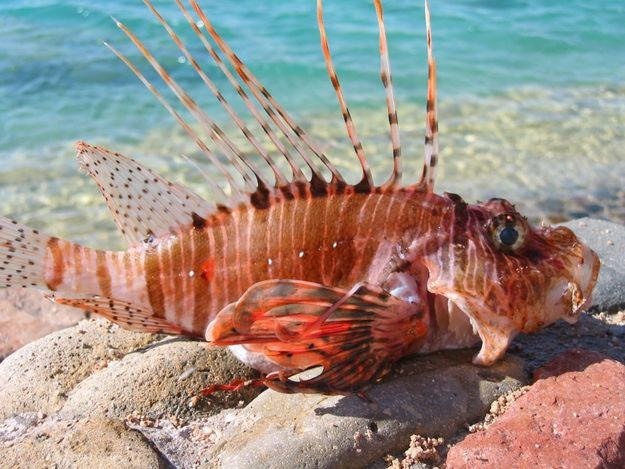 